Digital signering av dokumentNu finns möjligheten att signera dokument digitalt, vilket innebär att man inte behöver skriva ut dokumentet för att ”skriva under”.Villkoret är att signeringstjänsten, som du som SVERAK-medlem väljer, är att den visar signeringsloggen i samma dokument som själva ansökan.
Signeringsloggen ska vara i ett och samma dokument. Det vill säga BÅDE ansökan/anmälan OCH signeringsloggen. Detta är något som automatiskt genereras av den signeringstjänst ni väljer.Spara ner pdf filenKlicka på länken -> Elektronisk signering med bank idVälj signera din pdf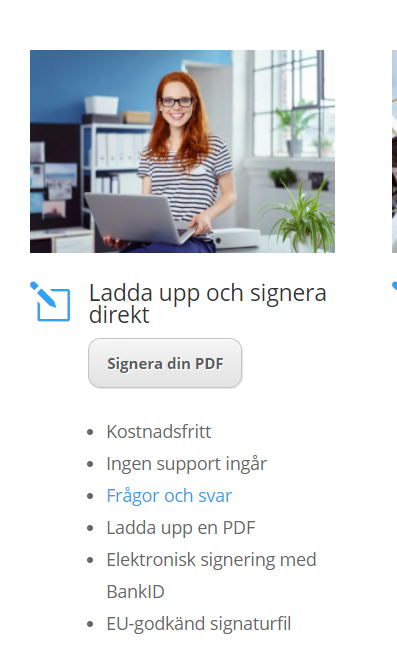 Klicka choose file, (välj din fil, och fyll i ditt pers.nr, klicka SIGN WITH BANKID 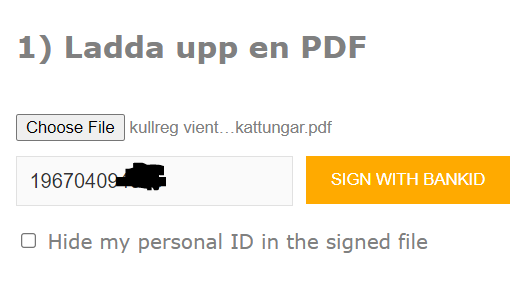 Nu kommer ditt dokument upp och ser ut så här. 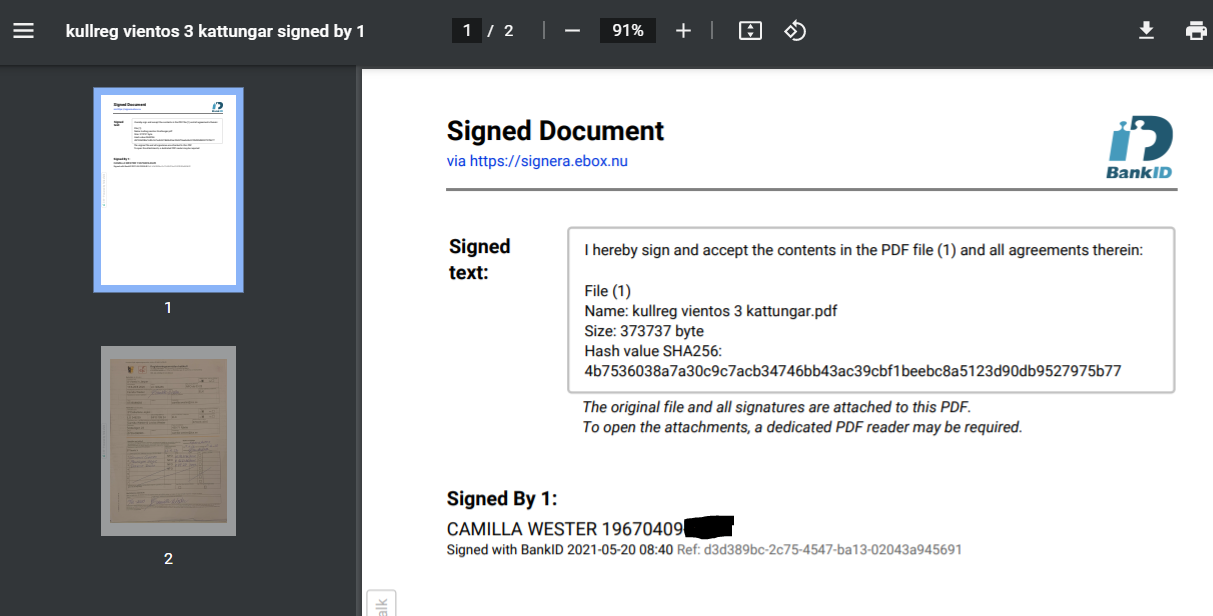 Spara ner dokumentet. Det går ypperligt att signera digitalt 2 ggr, dvs hankattsägaren kan signera, och mailat tillbaka till er, och därefter sparar ni ner dokumentet, och sedan signerar själva. Sparar om och mailar till er avelsekreterare. 